 I ) Utilizando FACTORES DE CONVERSIÓN, desarrolle los siguientes problemas¿Cuántos mol de hierro representan 25.0 g de hierro (Fe)? ¿Cuántos mol de magnesio están contenidos en 5.0 g de este metal? Calcular la masa de: a) Un mol de átomos de azufre 		b) Un mol de átomos de hierro, c) Un mol de átomos de hidrógeno, 	d) Un mol de moléculas de oxígeno ¿Cuántos mol son  27 g de hidróxido de sodio (NaOH)? ¿Cuántas moléculas hay en un mg. de agua? ¿Cuántas moléculas hay en 0.25 mol de metano (CH4)? ¿Cuántos átomos hay en cada uno de los dos casos anteriores? Se tienen 500 g de sulfato férrico (FeSO4). Calcular: a) Número de mol de sulfato férrico. b) Número de átomos de oxígeno. Calcula la masa molecular de las siguientes moléculas a)CaCO3   b) H2SO4 c) NH3 d) Fe(NO3 )3 e) C6H12O6      f) C6H14   g) HCl 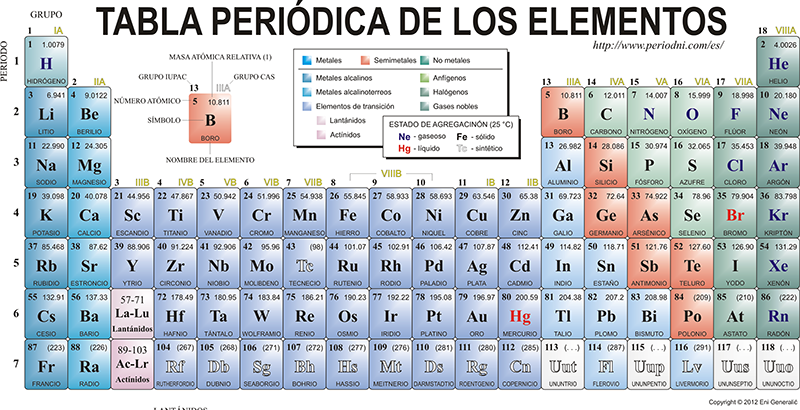 SEMANA N°: 1 ASIGNATURA: Química 2° MedioASIGNATURA: Química 2° MedioGUÍA DE APRENDIZAJEProfesor(a): Patricio VásquezGUÍA DE APRENDIZAJEProfesor(a): Patricio VásquezGUÍA DE APRENDIZAJEProfesor(a): Patricio VásquezNombre Estudiante:Nombre Estudiante:Curso: 2 medioUnidad: 2 Medio Unidad: 2 Medio Unidad: 2 Medio Objetivo de Aprendizaje:  Comprender que los compuestos químicos se forman por la combinación de elementos en proporciones definidas. Desarrollo de cálculos sencillos, sobre las relaciones entre reactivos y productos durante una reacción química.Objetivo de Aprendizaje:  Comprender que los compuestos químicos se forman por la combinación de elementos en proporciones definidas. Desarrollo de cálculos sencillos, sobre las relaciones entre reactivos y productos durante una reacción química.Objetivo de Aprendizaje:  Comprender que los compuestos químicos se forman por la combinación de elementos en proporciones definidas. Desarrollo de cálculos sencillos, sobre las relaciones entre reactivos y productos durante una reacción química.Recursos de aprendizaje a utilizar: Libro , ppt, video.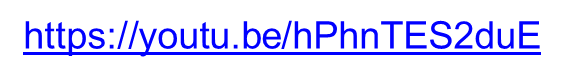 Recursos de aprendizaje a utilizar: Libro , ppt, video.Recursos de aprendizaje a utilizar: Libro , ppt, video.Instrucciones:Instrucciones:Instrucciones: